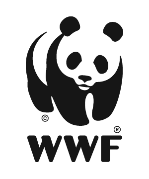 RESPONSE MATRIX: [date]Project NameGEF ID: Country/Region: Project Title: GEF Agency: GEF Agency Project ID: Type of Trust Fund: GEF Focal Area (s): GEF-6 Focal Area/ LDCF/SCCF Objective (s): GEF-6 Focal Area/ LDCF/SCCF Objective (s): Anticipated Financing  PPG: Project Grant: Co-financing: Total Project Cost: PIF Approval: Council Approval/Expected: CEO Endorsement/Approval Expected Project Start Date: Program Manager: Agency Contact Person: PIF ReviewPIF ReviewPIF ReviewQuestions Secretariat Comment  Agency Response  Project ConsistencyProject ConsistencyProject Consistency1. Is the project aligned with the relevant GEF strategic objectives and results framework? 2. Is the project consistent with the recipient country’s national strategies and plans or reports and assessments under relevant conventions? Project Design Project Design Project Design 3. Does the PIF sufficiently indicate the drivers of global environmental degradation, issues of sustainability, market transformation, scaling, and innovation?  4. Is the project designed with sound incremental reasoning? 5. Are the components in Table B sound and sufficiently clear and appropriate to achieve project objectives and the GEBs? 6. Are socio-economic aspects, including relevant gender elements, indigenous people, and CSOs considered?  Availability of ResourcesAvailability of ResourcesAvailability of Resources7. Is the proposed Grant  (including the Agency fee) within the resources available from (mark all that apply): The STAR allocation? The focal area allocation? The LDCF under the principle of equitable access The SCCF (Adaptation or Technology Transfer)? Focal area set-aside? Recommendations Recommendations Recommendations 8. Is the PIF being recommended for clearance and PPG (if additional amount beyond the norm) justified? Review DateReview DateReview DateReview Additional Review (as necessary) 	 CEO endorsement Review	 CEO endorsement Review	 CEO endorsement ReviewQuestions Secretariat Comment at CEO Endorsement Response to Secretariat comments   Project Design and FinancingProject Design and FinancingProject Design and Financing1. If there are any changes from that presented in the PIF, have justifications been provided? 2. Is the project structure/ design appropriate to achieve the expected outcomes and outputs?3. Is the financing adequate and does the project demonstrate a cost-effective approach to meet the project objective?  4. Does the project take into account potential major risks, including the consequences of climate change, and describes sufficient risk response measures? (e.g., measures to enhance climate resilience) . 5. Is co-financing confirmed and evidence provided?6. Are relevant tracking tools completed? 7. Only for Non-Grant Instrument: Has a reflow calendar been presented? 8. Is the project coordinated with other related initiatives and national/regional plans in the country or in the region? 9. Does the project include a budgeted M&E Plan that monitors and measures results with indicators and targets? 10. Does the project have descriptions of a knowledge management plan? Agency ResponsesAgency ResponsesAgency Responses11. Has the Agency adequately responded to comments at the PIF stage from: GEFSEC  . STAP GEF Council Convention Secretariat RecommendationRecommendationRecommendation12. Is CEO endorsement recommended? Review DateReview DateReview DateReview Additional Review (as necessary) Additional Review (as necessary) 